                              Curriculum Vitae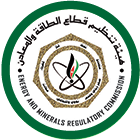 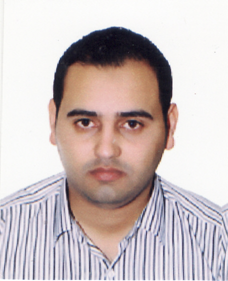 Personal InformationName: Mohammad H. Abu MharebDate of Birth: 29-9-1984Place of Birth: Zarqa-JordanMarital Status: MarriedNationality: JordanianMobile: 00962786503058; 00962795632789Email: mmhareb@hotmail.com, mmhareb@gmail.comWebsite https://scholar.google.com/citations?user=jXkWR3YAAAAJ&hl=enhttps://www.researchgate.net/profile/Mohammad_Mharebhttp://www.researcherid.com/rid/G-4155-2014Scoups Author ID: 55991410800Expertise  : Medical Physics, Radiation Physics, Radiation Dosimetry, Material Science.Educational Qualifications:Ph.D. Physics (Medical Physics) Universiti Teknologi Malaysia, Johor, Malaysia, 2015.M.Sc. (Medical Physics) University of Jordan, Amman, Jordan, 2009.B.Sc. (Physics) Hashemite University, Zarqa, Jordan, 2006.Thesis and Dissertation:	Attenuation of X-ray with Different Biological Tissues.Dosimetric Properties of Lithium Magnesium Borate Glasses Doped with Dysporsium and Phosphorus Oxide for Radiation Dose Measurement.Professional experience / Membership PROFESSIONAL EXPERIENCE1 June 2008 –31 Augest 2008 – Medical Physicist (Training), radiology and nuclear medicine department, Royal Medical Service (RMS).1 April 2009 –30 April 2009 – Medical Physicist (Training), radiotherapy department, King Hussein Cancer Center (KHCC).14 December 2009 –30 April 2014 – Radiation Inspector, Radiation Protection Directorate, Jordan Nuclear Regulatory Commission (JNRC), Jordan. 1 May 2014 –present – Radiation Inspector, Radiation Protection Directorate, Energy and Minerals Regulatory Commission (EMRC), Jordan.7 Febrauary 2013 –1 September 2015 – Graduate and Research Assisstance, Department of Physics, Faculty of Science, Universiti Teknologi MalaysiaPROFESSIONAL MEMBERSHIP Member, Jordanian Association for Medical Physics (JAPM), 2009.Publication:	H INDEX :5 (19 Documents) (Citation 57)ISI Journal: 19 Documents2016M.H.A. Mhareb, S. Hashim, S.K. Ghoshal, M.J. Bqoor, A.I. Hamdan, Y.S.M. Alajerami, M.A.Saleh, M.K.B. Abdul Karim (2016). The effect of Dy2O3 impurities on the physical, optical and thermoluminescence properties of lithium borate glass. Journal of Luminescence. Acceptance (Impact Factor 2.7; Q1 in Optics).N.A. Razak, S.Hashim, Y.S.M. Alajerami, M.H.A. Mhareb, S.A. Azizan, and N. Tamchek (2016). Impact of Eu3+ ions on physical and optical parameters of Li2O-Na2O-B2O3 glass. Chines Journal of Chemical Physics. Acceptance (Impact Factor 0.5; Q4 in Material Science).2015Mhareb, M. H. A., Hashim, S., Ghoshal, S. K., Alajerami, Y. S. M., Saleh, M. A., Azizan, S. A. B., and Karim, M. A. Influences of dysprosium and phosphorous oxides co-doping on thermoluminescence features and kinetic parameters of lithium magnesium borate glass. Journal of Radioanalytical and Nuclear Chemistry. 305:469-477 (Impact Factor 1.4; Q1 in Nuclear Science & Technology). Mhareb, M. H. A., Hashim, S., Ghoshal, S. K., Alajerami, Y. S. M., Saleh, M. A., Razak, N. A. B., & Azizan, S. A. B. (2015). Thermoluminescence properties of lithium magnesium borate glasses system doped with dysprosium oxide. Luminescence. Feb- 2015. 30(8):1330-1335 (Impact Factor 1.52; Q4 in Biochemistry and Molecular Biology). Hashim, S., Mhareb, M. H. A., Ghoshal, S. K., Alajerami, Y. S. M., Bradley, D. A., Saripan, M. I., & Alzimami, K. (2015). Luminescence characteristics of Li2O–MgO–B2O3 doped with Dy3+ as a solid TL detector. Radiation Physics and Chemistry. 116: 138-141 (Impact Factor 1.380; Q1 in Nuclear Science & Technology).Razak, N. A., Hashim, S., Mhareb, M. H. A., & Tamchek, N. (2015). Photoluminescence and thermoluminescence properties of Li2O‐Na2O‐B2O3 glass. Luminescence. In press. Aug- 2015. DOI 10.1002/bio.2902 (Impact Factor: 1.52; Q4 in Biochemistry and Molecular Biology). Mhareb, M. H. A., Hashim, S., Ghoshal, S. K., Alajerami, Y. S. M., Saleh, M. A., Maqableh, M. M. A., & Tamchek, N. (2015). Optical and erbium ion concentration correlation in lithium magnesium borate glass. Optik-International Journal for Light and Electron Optics. 126: pg 3638-3643 (Impact Factor 0.68; Q4 in Optics).Saleh, M. A., Ramli, A. T., Bin Hamzah, K., Alajerami, Y., Mhareb, M. H. A., Aliyu, A. S., & Hanifah, N. Z. H. B. A. (2015). Natural environmental radioactivity and the corresponding health risk in Johor Bahru District, Johor, Malaysia. Journal of Radioanalytical and Nuclear Chemistry. 303: pg 1753-1761 (Impact Factor 1.4; Q1 in Nuclear Science & Technology). Saleh, M. A., Ramli, A. T., bin Hamzah, K., Alajerami, Y., Mhareb, M., & Saeed, I. (2015). Prediction of terrestrial gamma dose rate based on geological formations and soil types in the Johor State, Malaysia. Journal of environmental radioactivity. 148: pg 111-122. (Impact factor 2.5; Q2 in Environmental Sciences). 2014M.H.A. Mhareb, S. Hashim, S.K. Ghoshal, Y.S.M. Alajerami, M.A. Saleh, R.S. Dawaud, N.A.B. Razak, S.A.B. Azizan (2014). Impact of Nd3+ ions on physical and optical properties of Lithium Magnesium Borate glass. 37: 391-397. (Impact Factor 2.075; Q2 in Optics). M.H.A. Mhareb, S. Hashim, A.S. Sharbirin, Y.S.M. Alajerami, R.S.E.S. Dawaud, N. Tamchek. Physical and  Optical Properties of Li2O-MgO-B2O3 doped with Dy3+. Optics and Spectroscopy.  117: 49-55. (Impact Factor 0.72; Q4 in Optics & Spectroscopy).  Y.S.M. Alajerami, S. Hashim , S.K. Ghoshal, D.A. Bradley, M. Mhareb, M.A. Saleh (2014). Copper doped borate dosimeters revisited. Journal of Luminescence. 155: 141-148. (Impact Factor 2.367; Q1 in Optics). Hashim, S., Alajerami, Y. S. M., Ramli, A. T., Ghoshal, S. K., Saleh, M. A., Kadir, A. A., & Mhareb, M. H. A. (2014). Thermoluminescence dosimetry properties and kinetic parameters of lithium potassium borate glass co-doped with titanium and magnesium oxides. Applied Radiation and Isotopes. 91, 126-130. (impact Factor 1.179; Q1 in Nuclear Science & Technology).Muneer Aziz Saleh , Ahmad Termizi Ramli, Yasser Alajerami, Mohammad Hasan Abu Mhareb, Abubakar Sadiq Aliyu, Hamman Tukur Gabdo, Nuraddeen Nasiru Garba (2014). Assessment of radiological health implicat from ambient environment in the Muar district, Johor, Malaysia Radiation Physics and Chemistry. 103: 243-252. (Impact Factor 1.380; Q1 in Nuclear Science & Technology).S.A. Azizan, S. Hashim, N.A. Razak, M.H.A. Mhareb, Y.S.M. Alajerami, N. Tamchek (2014).  Physical and optical properties of Dy3+: Li2O–K2O–B2O3 glasses. Journal of molecular structure. 1076:20–25. (Impact Factor 1.6; Q3 in Chemistry, Physical). Raghda Saeif Eddin Said Dawaud, Suhairul Hashim, Yasser Saleh Mustafa Alajerami , M.H.A. Mhareb, N. Tamchek (2014). Optical and structural properties of lithium sodium borate glasses doped Dy3+ ions. Journal of Molecular Structure. 1075:113–117. (Impact Factor 1.6; Q3 in Chemistry, Physical). R.S.E.S. Dawaud, S. Hashim, Y.S.M. Alajerami, M.H.A. Mhareb, M.M. Maqableh, N. Tamchek (2014). Structural and optical properties of lithium sodium borate glasses doped with Sm3+ ions. International Journal of Modern Physics B. 28: 1450182 (Impact Factor 0.9; Q3 in Physics, Condensed Matter). M.M.A. Maqableh, S. Hashim, Y.S.M. Alajerami, M.H.A. Mhareb, R.S. Dawwud, A. Saidu (2014). The effect of europium oxide impurity on the optical and physical properties of lithium potassium borate glass. Optics and Spectroscopy. 117: 56-60. (Impact Factor 0.559; Q4 in Optics & Spectroscopy). A Reduan, S Hashim, Z Ibrahim, YSM Alajerami, MHA Mhareb, M Maqableh, RSES Dawaud, N Tamchek (2014). Physical and optical properties of Li 2 O–MgO–B 2 O 3 doped with Sm 3+. Journal of Molecular Structure. 1060: 6-10. (Impact Factor 1.6; Q3 in Chemistry, Physical)Conference/Training Course: CONFERENCE:S. Hashim, M. H. A. Mhareb, S. K. Ghoshal, Y. S. M. Alajerami, M. I. Saripan, D. A. Bradley. Luminescence features of dysprosium and phosphorus oxide co-doped lithium magnesium borate glass. 13th International Symposium on Radiation Physics (ISRP13), 7-11 September 2015, Beijing, China.  S. Hashim, M. H. A. Mhareb, S. K. Ghoshal, Y. S. M. Alajerami, R. S. Dawaud, N. A. Razak, S. A.Azizan, D. A. Bradley, M. I. Saripan, N.Tamchek, K.Alzimami.  Luminescence Characteristics of Li2O-MgO-B2O3 Doped with Dy3+ as a Solid TL Detector. 9th International Tropical Meeting on Industrial Radiation and Radioisotope Measurement Applications (IRRMA-9). 6 - 11 July 2014, Valencia, Spain. Mohammad Abu Mhareb, Suhairul Hashim, Sib Ghoshal, Yasser Alajerami. Optical  and physical properties of lithium magnesium borate glass co-doped with Er3+ and Sm3+. 2nd International Science Postgraduate Conference 2014 (ISPC2014) Faculty of Science, Universiti Teknologi Malaysia. 10-12 March 2014, Johor, Malaysia. M.H.A. Mhareb, S. Hashim, S.K. Ghoshal, A.R.A. Hamid,  Y.S.M. Alajerami, M.M.A. Maqableh, R.S. Dawaud. Optical and Physical Properties of Lithium Magnesium Borate Glasses Doped with Er3+. The 4th International Conference and Workshops on Basic and Applied Sciences and 11th Regional Annual Fundamental Science Symposium 2013 (ICOWOBAS-RAFSS 2013). 3-5 Septemper 2013. Johor, Malaysia. Training CourseTraining Course (Autharization and Inspection in nuclear Medicene) held in Viena, Autaria, 4-8, April 2016.Training Course (Advance Control List) held in Amman, Jordan, 10-11, December 2012. Training Course (Compliance Assurance Training Aligned to The Regulation for The Safe Transport of Radioactive Material) held in Amman, Jordan 13-24 May 2012.Training Course (Physical Protection and Security Management of Radioactive Sources) held in Amman, Jordan 31 Jan – 2 Feb 2012.Training Course (Orphan Source Search) held in Manila, Philippines 7-11 Nov 2011.Workshop (Chemical, Biological, Radiological, and Nuclear) held in Al Zarqa, Jordan 19-31 June 2011.Training Course (Control of  Public Exposure Due to Radioactive Releases to The Environment) held in Amman, Jordan 10-13 May 2011.Training Course (The Obligation of  Regulatory Commissions in The Field of Radiation Protection) held in Amman, Jordan 11-15 July 2010.   Training Course (ASNT NDT level II in Radiographic Testing) held in Amman, Jordan 18-29 October 2009.  Teaching ActivitiesLecturer in radiation protection training course in radiation protection directorate, Jordan Nuclear Regulatory Commission, 2010-2013. Graduate and research assistance in Department of physics, Faculty of Science, Universiti Teknologi Malaysia 2013-2015. Languages:Arabic: Mother Language.English: Very good in reading, writing and speaking.   Computer Skills: All widows programs (excel, word, Power Point). Good hands in using internet.